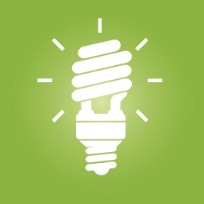 Ötlettervező[Célkitűzés]Ötletek[Név][Név][Név][Következtetés][1. ötlet fejléce][Ha már írna is, egyszerűen jelöljön ki egy sornyi szöveget, és kezdjen el gépelni a szöveg lecseréléséhez.][Meg szeretné változtatni a táblázat megjelenését? Csak válasszon egy másik stílust a Táblázateszközök csoport Tervezés lapján.][1. ötlet szövege][1. ötlet következtetése][2. ötlet fejléce][2. ötlet szövege][2. ötlet szövege][2. ötlet szövege][2. ötlet következtetése][3. ötlet fejléce][3. ötlet szövege][3. ötlet szövege][3. ötlet szövege][3. ötlet következtetése][4. ötlet fejléce][4. ötlet szövege][4. ötlet szövege][4. ötlet szövege][4. ötlet következtetése]